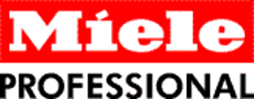 Miele Professional auf der „FAFGA“ in InnsbruckWals, 29. August 2018. – Miele präsentiert sich erstmals mit einem neuen Messekonzept und neuem Messestand - neben der Präsentation der Geräte in gewohnter Miele Qualität wird auch der Partner Riedel mit seiner Tasting-Bar dabei sein. Miele Professional bietet bedarfsgerechte Systemlösungen für Gastronomie und Hotellerie. Miele Professional präsentiert auf der diesjährigen „FAFGA“ in Innsbruck ein neues Messekonzept und einen neuen Messestand. Neben dem gesamten Produkt-Portfolio gibt es zudem gemeinsam mit dem Partner Riedel eine „Riedel-Tasting-Bar“ am neuen, offen gestalteten Messestand. Gemeinsam mit Riedel gibt es auch ein Gewinnspiel am Messestand, bei dem es einen Kaffeevollautomaten und Gläser-Sets von Riedel zu gewinnen gibt.Systemlösungen für Gastronomie und Hotellerie.Miele bietet professionelle Wäscherei- und Spültechnik für spezifischen Anforderungen. Leistungsstarke Waschmaschinen, Trockner und Mangeln, Spüllösungen sowie sorgfältig abgestimmtes Zubehör ermöglichen eine perfekte und effiziente Reinigung und zügige Arbeitsabläufe.Die robuste Technik sorgt zudem für einen störungsfreien Betrieb. Durch ihre niedrigen Betriebskosten sind Miele Geräte auf lange Sicht die denkbar wirtschaftlichste Lösungfür professionelle Qualität auf die man sich verlassen kann.Vielfältige Lösungen für glänzendes Geschirr, Besteck und Gläser.Miele Gewerbegeschirrspüler mit Tank-Spülsystem arbeiten besonders schnell,wirtschaftlich und sind jederzeit betriebsbereit. Kurze Laufzeiten und eine einfache Bedienung ermöglichen einen hohen Geschirr-Durchsatz. Sie sind die perfekte Lösung, wenn es in Hotellerie und Gastronomie darum geht, besonders schnell gründliche Reinigungsergebnisse zu erzielen. Das einzigartige Miele Frischwasser-Spülsystemkombiniert gründliche Reinigung und Hygienesicherheit in Perfektion.Unser Angebot:bedarfsgerechte SystemlösungenIndividuelle Bedarfsanalyse und fundierte Kapazitätsermittlungen – verknüpft mit Raum- und Prozessplanungen sowie detaillierten WirtschaftlichkeitsberechnungenSchneller, verlässlicher Kundendienst und individuell abgestimmte Serviceprogramme für präventiven ServiceZubehör und SpülmittelPressekontakt:Petra UmmenbergerTelefon: 050 800 81551
Petra.ummenberger@miele.atÜber das Unternehmen: 
Miele ist der weltweit führende Anbieter von Premium-Hausgeräten für die Produktbereiche Kochen, Backen, Dampfgaren, Kühlen/Gefrieren, Kaffeezubereitung, Geschirrspülen, Wäsche- sowie Bodenpflege. Hinzu kommen Geschirrspüler, Waschmaschinen und Wäschetrockner für den gewerblichen Einsatz sowie Reinigungs-, Desinfektions- und Sterilisationsgeräte für medizinische Einrichtungen und Laboratorien (Geschäftsbereich Professional). Das 1899 gegründete Unternehmen unterhält acht Produktionsstandorte in Deutschland sowie je ein Werk in Österreich, Tschechien, China und Rumänien. Der Umsatz betrug im Geschäftsjahr 2017/18 rund 4,1 Milliarden Euro, wovon 70 Prozent außerhalb Deutschlands erzielt wurden. In fast 100 Ländern ist Miele mit eigenen Vertriebsgesellschaften oder über Importeure vertreten. Weltweit beschäftigt das in vierter Generation familiengeführte Unternehmen etwa 20.100 Menschen, 11.200 davon in Deutschland. Der Hauptsitz des Unternehmens ist Gütersloh in Westfalen.
Die österreichische Tochter des deutschen Familienunternehmens wurde 1955 in Salzburg gegründet. Miele Österreich erreichte 2017 einen Umsatz von € 238,5 Mio. und konnte die Marktführerschaft bei großen Hausgeräten deutlich ausbauen. Miele Zentrale
Mielestraße 10, 5071 Wals
www.miele.atZu diesem Text gibt es zwei Fotos:
Foto 1+2: Der neue Miele Messestand auf der „FAFGA“ in Innsbruck (Foto: Miele)